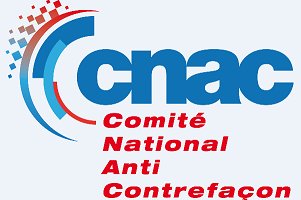 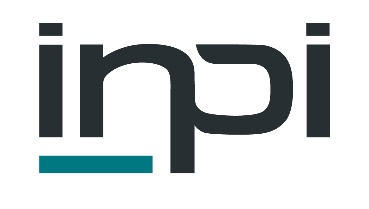 DelegationsCote d’ivoire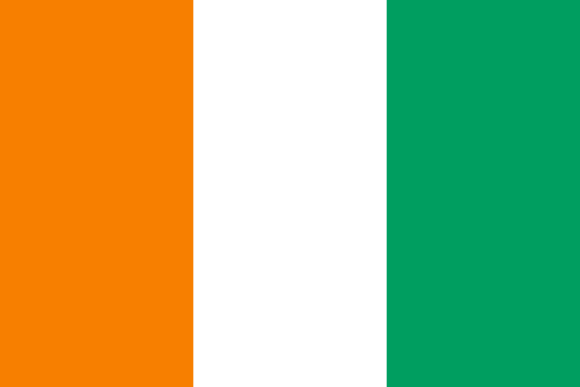 undisclosed informations Italie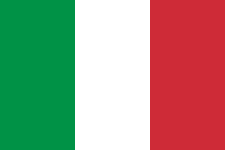 Francesca CappielloMinistry of economic developmentDirectorate general for the fight against counterfeiting – Italian Patent and Trademark OfficeHead of Unit III –Anti-counterfeiting policies (and CNAC Secretariat)Simona Marzetti Ministry of Economic DevelopmentDirectorate General  for the fight against counterfeiting-Italian Patent and Trademark OfficeHead of Unit  IV "Assistance to Enterprises in the Fight against Counterfeiting,IP Promotion and International Affairs"Davide Tanzarella  Italian Customs and Monopolies AgencyHead of anti-fraud sector-Milan Malpensa Customs officeFrancesca ArraMinistry of Economic DevelopmentDirectorate General  for the fight against counterfeiting-Italian Patent and Trademark OfficeUnit  IV "Assistance to Enterprises in the Fight against Counterfeiting,IP Promotion and International Affairs"Maroc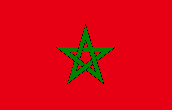 -Adil El Maliki - Director General - Moroccan Office of Industrial and Commercial Property -OMPIC France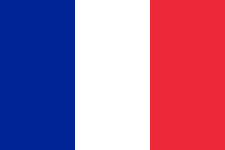 -Vincent Carré INPI - Head of international network -Stéphanie Leguay INPI –  CNAC Anti-counterfeiting committee-Francoise Dorcier - Interpol-Customs representative (to be confirmed)Emirats Arabes Unis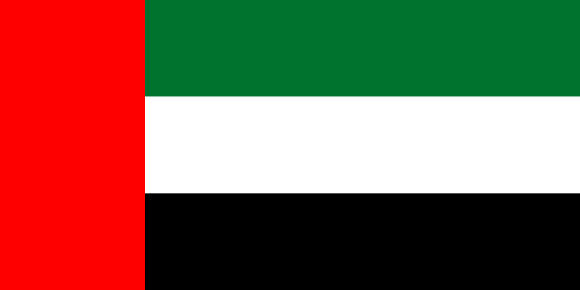 Abdul Quddous Abdul Razzaq Al Obaidly (Dubaï Police), Président EIPA  (to be confirmed) Abdelrahman Hassan ALMUAINI (Dubai Police), General secretary EIPA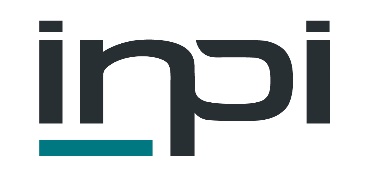 Anti-counterfeiting committees’s meetingINPI Lyon 3 and 4 July 201812 Quai Perrache, 69002 LyonAgendaJuly 3 morning9am welcome coffee During this morning, each state is invited to present the functioning of its committee and a flagship action of its strategic program.Lunch : CKS LOUNGE 42 Cours Suchet, 69002 Lyon (Invitation by INPI)July 3 afternoonThe afternoon session will concern the problems encountered. The purpose of these exchanges will be to define specific actions to be undertaken simultaneously and / or collectively in our respective countries or towards third countries, to identify sectors and zones of priority actions, to consider the countries with which cooperation could be usefully strengthened and finally to share good practices.July 4 morning9am welcome coffeeMeeting with Interpol:Francoise Dorcier. Coordinator - Illicit Goods and Global Health Program - INTERPOL General SecretariatPresentation of Interpol's activities and exchanges with participants.A computer and an overhead projector will be available. Ppt presentations are possible (but not required)Contact : Stéphanie Leguay 00 33 (0) 6 65 18 57 97